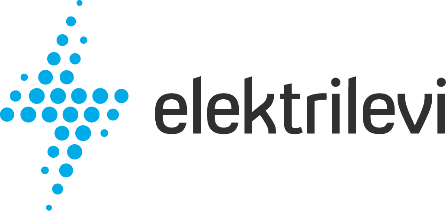 Hoones asuva alajaama  
talumise tasu taotlus KINNISTU / HOONE OMANIKESINDAJA ANDMED (täidetakse juhul, kui on esindaja)KINNISTU / HOONE ANDMEDHüvitise väljamaksemärkusedTaotluse lisaHooneosa plaan / skeem koos mõõtudega, mida kasutab ElektrileviTaotluse ESItajaEes- ja perekonnanimi / ärinimiEes- ja perekonnanimi / ärinimiIsikukood / reg.koodKontaktaadressKontaktaadressKontaktaadressTelefonE-postE-postEes- ja perekonnanimi / ärinimiEes- ja perekonnanimi / ärinimiEsindusõiguse alus Volikiri KontaktaadressKontaktaadressKontaktaadressTelefonE-postE-postKINNISTU aadressKINNISTU aadresshoone ehitisregistRi koodKINNISTU OMANDAMISE AEGKatastritunnusKatastritunnusRegistriosa numberALAJAAMA MAJANDAMISEKS KASUTATAVA HOONEOSA PINDALA  m2ALAJAAMA MAJANDAMISEKS KASUTATAVA HOONEOSA PINDALA  m2makse saajaPangakonto numbernimi ja allkirikuupäev